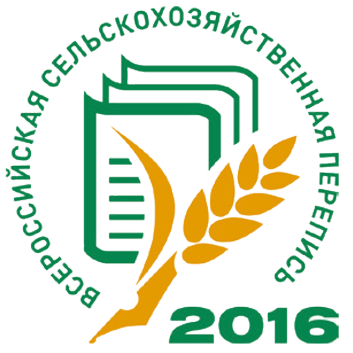 ПРЕСС-РЕЛИЗ БЕЛГОРОДСТАТ ОПУБЛИКОВАЛ СВЕДЕНИЯ О ПОСЕВНЫХ ПЛОЩАДЯХ СЕЛЬСКОХОЗЯЙСТВЕННЫХ КУЛЬТУР  БЕЛГОРОДСКОЙ ОБЛАСТИОпубликована первая книга четвертого тома «Площади сельскохозяйственных культур и многолетних насаждений» серии изданий «Итоги Всероссийской сельскохозяйственной переписи 2016 года».В сборнике представлены данные о размерах посевных площадей по широкому перечню сельскохозяйственных культур во всех категориях сельхозтоваропроизводителей, о размерах посевных площадей основных видов сельскохозяйственных культур, засеянных элитными семенами, их удельном весе в общей площади соответствующих культур, об использовании площади зимних, весенних теплиц и парников под посевы овощей и другие посадки закрытого грунта по видам; о проведении мероприятий по повышению плодородия почв и защите растений в сельскохозяйственных организациях, крестьянских (фермерских) хозяйствах и у индивидуальных предпринимателей.Кроме того, в отдельном разделе приведены данные о размерах площадей многолетних плодовых насаждений и ягодных культур и их структуре по видам и категориям хозяйств.По итогам Всероссийской сельскохозяйственной переписи 2016 года общая посевная площадь сельскохозяйственных культур в хозяйствах всех категорий за 10 лет возросла на 151,6 тыс. га (по сравнению с данными ВСХП-2006) и составила 1 млн. 434 тыс. га. Увеличение посевных площадей произошло за счет расширения посевов в сельхозорганизациях на 100,5 тыс. га, в крестьянских (фермерских) хозяйствах и у индивидуальных предпринимателей на 76,9 тыс. га. В хозяйствах населения относительно данных 2006 года наблюдается сокращение посевных площадей на 25%.В хозяйствах всех категорий  более половины всех площадей занимают зерновые и зернобобовые культуры (51,5%), этот показатель остался на уровне 2006 года (53,6%). В группе  зерновых и  зернобобовых  культур  преобладают пшеница, ячмень и кукуруза на зерно. Посевные площади картофеля и кормовых культур в межпереписной период снизились, наиболее существенно по картофелю (на 33,4%). Наибольшее уменьшение произошло в хозяйствах населения. Это обусловлено устойчивой тенденцией сокращения ведения сельскохозяйственной деятельности стареющим сельским населением. Однако стоит отметить, что в общей посевной площади приусадебных участков граждан удельный вес посевов картофеля, по-прежнему, высок (45,5%). Кроме того,  увеличился удельный вес посевных площадей многолетних насаждений (на 15%). Чуть больше трети в общей площади многолетних плодовых насаждений занимают ягодники - 1,9 тыс. га (39,9%), чуть меньше - посадки косточковых культур - 1,5 тыс. га (31,3%). Помимо традиционно выращиваемых вишни, сливы и абрикоса, сельскохозяйственная перепись показала  посадки персика и алычи. Семечковые культуры (яблони и груши) находятся на третьем месте по популярности среди многолетних насаждений и составляют 1,3 тыс. га (27,2%).По сравнению с 2006 годом за счет сельхозорганизаций, крестьянских (фермерских) хозяйств и индивидуальных предпринимателей значительно возросли посевы технических культур (почти в 2 раза), в основном, это посевы подсолнечника, сои и горчицы, на треть увеличились посевы овощных и бахчевых культур.По итогам сельскохозяйственной переписи 2016 года посевная площадь зерновых и зернобобовых культур сельскохозяйственных организаций, засеянная элитными семенами, составила 63 тыс. га (10,6% от общей площади посевов этих культур), в крестьянских (фермерских) хозяйствах и у индивидуальных предпринимателей - 13,3 тыс. га (9,7%). В этой группе культур площадь пшеницы, засеянная элитными семенами, составила в сельхозорганизациях 67,2%, в крестьянских (фермерских) хозяйствах и у индивидуальных предпринимателей -  более 40%. Программой Всероссийской сельскохозяйственной переписи 2016 года был предусмотрен более широкий перечень сельхозкультур, чем по формам текущих статистических наблюдений, в который вошли показатели посевных площадей твердой пшеницы, пивоваренного ячменя, овощной фасоли, сахарной кукурузы, сладкого перца, баклажанов, салатных и зеленых культур, арбузов и дынь.Электронная версия вышедшего тома размещена в открытом доступе на официальном сайте Белгородстата.РОССТАТТЕРРИТОРИАЛЬНЫЙ ОРГАН ФЕДЕРАЛЬНОЙ СЛУЖБЫГОСУДАРСТВЕННОЙ СТАТИСТИКИ ПОБЕЛГОРОДСКОЙ ОБЛАСТИ (БЕЛГОРОДСТАТ)Попова ул., д.20, г. Белгород, 308000тел./факс (4722) 32-14-42,E-mail: belkomstat@yandex.ruhttp://belg.gks.ruРОССТАТТЕРРИТОРИАЛЬНЫЙ ОРГАН ФЕДЕРАЛЬНОЙ СЛУЖБЫГОСУДАРСТВЕННОЙ СТАТИСТИКИ ПОБЕЛГОРОДСКОЙ ОБЛАСТИ (БЕЛГОРОДСТАТ)Попова ул., д.20, г. Белгород, 308000тел./факс (4722) 32-14-42,E-mail: belkomstat@yandex.ruhttp://belg.gks.ru